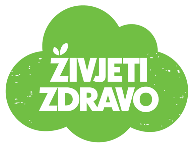 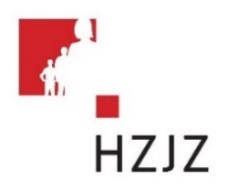 Tjedni jelovnik za prehranu učenika u osnovnim školama od 12.2. – 16.2.2024.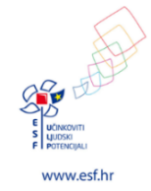 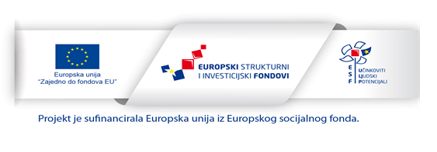 DanMliječni obrokRučakUžinaEnergetska vrijednost (kcal)PONEDJELJAKKrafna, mlijekoBistra juha, tjestenina carbonare, zelena salata Banana, keksiUTORAKMliječni namaz, jogurtGulaš s palentom, kupus salatom Puding SRIJEDATuna sendvič, sokPovrtna juha, tjestenina milanese, salata od cikleJabuka, keksiČETVRTAKŠtrudla s jabukom, čajPašta-fažol sa suhim mesom,  zelena salataKolačPETAKMliječno pecivo, jogurtRiblji štapići, blitva s krumpiromVoćni jogurt 